$135,000.00LUTZ – TRAUPEL603 5TH AVE WEST, MOBRIDGEMOBRIDGE GRAND CROSSING ADDN LOT 5 BOCK 50RECORD #5382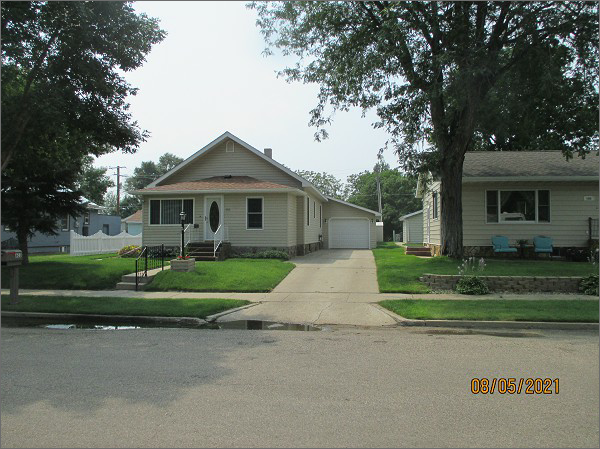 LOT SIZE 50’ X 140’                                              GROUND FLOOR 984 SQ FTSINGLE FAMILY – 1 STORY                                 2 BEDROOMS ABOVE 1 BELOWAVERAGE QUALITY & CONDITION                   BASEMENT 840 SQ FT FINISHEDBUILT IN 1930                                                      ATTACHED GARAGE 264 SQ FT2014; ROOF GOOD, VINYL SIDING GOOD      DETACHED GARAGE 704 SQ FTWINDOWS GOOD, CENTRAL AIR                     KNEE WALL PORCH 286 SQ FTSOLD ON 7/19/21 FOR $135,000                    OPEN SLAB PORCH 552 SQ FTASSESSED IN 2021 AT $77,580                        RECORD #5382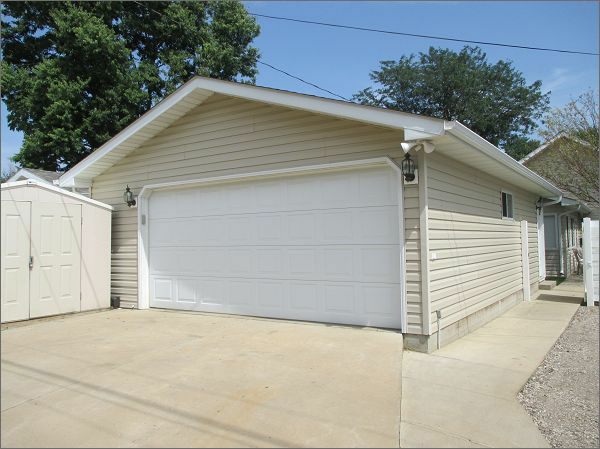 